 Tagesablauf von Lisa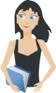 Ergänzen Sie die Verben!Lisa ___________um 6.30 ___________. Sie ____________ und dann_________um 7.15. Sie _____________ auch Zeitung beim Frühstück. Dann ______________ sie um 8 Uhr von zu Hause ________. Sie geht zur Bushaltestelle, ___________ einen Bus und __________ zur Uni.Sie ______________ Vorlesungen bis 12.00. Danach geht  sie mit ihren Freunden in die Mensa und ____________ zu Mittag. Später _____________ sie in die Bibliothek und _________________ bis 16.00 da. Lisa trinkt gern einen Kaffee am Nachmittag. Sie ____________ um 16.00 eine Kaffeepause und redet mit ihren Kollegen. Um 18.00 _________sie mit dem Lernen____________ und geht in den Supermarkt___________.Danach kommt sie nach Hause. Sie ___________ Freunde ______, ________  ihre Mails und Facebook. Sie ___________ auch Mails oder SMS, und manchmal ____________ sie mit ihren Freunden, die sie nicht oft treffe. Manchmal geht sie ins Fitness Center und ___________ Sport da oder __________ mit Freunden ________.Sie kocht etwas und um 20.00 __________ sie zu Abend.  Nach zwei Stunden geht sie ________________ und liest etwas im Bett. Bald __________ sie ________, da sie sehr müde ist. 